Электронный выпуск новостей о текущих конкурсах российских фондов и программ(32) 2017СОДЕРЖАНИЕ:Конкурс идей научно-исследовательских работ, направленных на преодоление больших вызовов Стратегии научно-технологического развития Российской Федерации (СНТР).	3Международные стипендиальные программы и гранты	3Гранты 2018 (стипендии) пост-докторантам для работы над исследовательскими проектами во Франции	3Гранты 2018-2019 г. на обучение в Харбинском политехническом университете	4Гранты 2018-2019 года для осуществления совместных международных проектов	5Конкурс идей научно-исследовательских работ, направленных на преодоление больших вызовов Стратегии научно-технологического развития Российской Федерации (СНТР)Конкурс организуется Координационным советом по делам молодежи в научной и образовательных сферах при Совете при Президенте Российской Федерации по науке и образованию.Целью Конкурса является вовлечение российских молодых ученых в процесс реализации исследований и разработок по приоритетным направлениям развития науки, определенным СНТР и направленным на преодоление больших вызовов СНТР.Задача Конкурса: выработка смелых, ярких и амбициозных идей долгосрочных исследований, направленных на преодоление больших вызовов СНТР.Перечень больших вызовов СНТР Конкурс проводится по следующим большим вызовам СНТР: а) исчерпание возможностей экономического роста России, основанного на экстенсивной эксплуатации сырьевых ресурсов, на фоне формирования цифровой экономики и появления ограниченной группы стран-лидеров, обладающих новыми производственными технологиями и ориентированных на использование возобновляемых ресурсов; б) демографический переход, обусловленный увеличением продолжительности жизни людей, изменением их образа жизни, и связанное с этим старение населения, что в совокупности приводит к новым социальным и медицинским проблемам, в том числе к росту угроз глобальных пандемий, увеличению риска появления новых и возврата исчезнувших инфекций; в) возрастание антропогенных нагрузок на окружающую среду до масштабов, угрожающих воспроизводству природных ресурсов, и связанный с их неэффективным использованием рост рисков для жизни и здоровья граждан; 1 Утверждена Указом Президента РФ №642 от 1 декабря 2016 года. г) потребность в обеспечении продовольственной безопасности и продовольственной независимости России, конкурентоспособности отечественной продукции на мировых рынках продовольствия, снижение технологических рисков в агропромышленном комплексе; д) качественное изменение характера глобальных и локальных энергетических систем, рост значимости энерговооруженности экономики и наращивание объема выработки и сохранения энергии, ее передачи и использования; е) новые внешние угрозы национальной безопасности (в том числе военные угрозы, угрозы утраты национальной и культурной идентичности российских граждан), обусловленные ростом международной конкуренции и конфликтности, глобальной и региональной нестабильностью, и усиление их взаимосвязи с внутренними угрозами национальной безопасности; ж) необходимость эффективного освоения и использования пространства, в том числе путем преодоления диспропорций в социально- экономическом развитии территории страны, а также укрепление позиций России в области экономического, научного и военного освоения космического и воздушного пространства, Мирового океана, Арктики и Антарктики.Для участия в первом этапе конкурса до 18:00 1 ноября 2017 года заполните в личном кабинете раздел «Конкурсное задание».Второй этап Конкурса будет проводиться в рамках Совещания 7 декабря 2017 года среди победителей первого этапа.Финалистов ждут призы от партнеров Конференции и Совещания.Участниками конкурса могут быть молодые ученые не старше 35 лет.Подробнее о правилах Конкурса читайте в Положении.Срок подачи заявок для участия в конкурсе: 1 ноября 2017 года, 18:00.Информация на сайте: https://youngsciencecongress.ru/ Международные стипендиальные программы и грантыГранты 2018 (стипендии) пост-докторантам для работы над исследовательскими проектами во ФранцииФонд "Дом наук о человеке" (The Fondation Maison des sciences de l’homme, FMSH) и Центр франко-российских исследований (The Centre d’Etudes Franco-Russe, CEFR) предлагают стипендии для пребывания во Франции (3 месяца) для молодых исследователей из Белоруссии, Молдавии и России, защитивших диссертацию после 2012 года.Стипендия предназначена для проведения исследовательских работ во Франции: полевых работ, исследований в библиотеках и архивах. Она является частью стипендиальной программы Атлас для поддержки краткосрочной мобильности пост-докторантов, которая была запущена Фондом "Дом наук о человеке" и его партнёрами.Срок пребывания во Франции: 3 месяцаПериод пребывания: март-июль или сентябрь-декабрь 2018 года. Начало пребывания: не позднее 1 октября 2018 года.Срок подачи заявок для участия в конкурсе: 15 декабря 2017 года.Более подробная информация на сайте:  http://www.fmsh.fr/fr/international/28713Гранты 2018-2019 г. на обучение в Харбинском политехническом университетеХарбинский политехнический университет (Китай) объявляет прием заявок на обучение по программам магистратуры и аспирантуры за счет средств гранта китайского правительства 2018-2019 г.Обучение по программе магистратуры 2-3 года, обучение по программе аспирантуры – 4-5 лет. В этот срок включен и годичный курс обучения китайскому языку. С полным списком программ можно ознакомиться на сайте: http://www.studyathit.cn/en/academic/program/view?id=17.Имеется возможность прохождения следующих магистерских программ на английском языке: Машиностроение, Менеджмент, Гражданское строительство, Материаловедение, Электротехника и химическая инженерия, медико-биологические науки и инжиниринг. Все программы (за исключением Социологии), из списка аспирантских программ, доступны на английском языке.Крайний срок подачи пакета бумажных документов – 31 декабря 2017 года. Пакет должен быть доставлен непосредственно в Харбин. Адрес предоставляет координатор программы.Требования к участникам:Не китайское гражданствоСоискатели на прохождение программы магистратуры должны иметь диплом бакалавра или специалиста и быть моложе 35 летСоискатели на прохождение программы аспирантуры должны иметь диплом магистратуры и быть моложе 40 летОтличная успеваемостьНаличие научных достиженийПодробности программы:Грант покрывает расходы на обучение, проживание, а также регистрационный взносУчастником ежегодно предоставляется 800 юаней (примерно 7 000 рублей) на покрытие медицинской страховкиЕжемесячно лицам, участвующим в программе магистратуры, предоставляется стипендия в размере 3 000 юаней (примерно 26 400 рублей)Ежемесячно лицам, участвующим в программе аспирантуры, предоставляется стипендия в размере 3 500 юаней (примерно 30 500 рублей)Для составления списка кандидатов принимающая сторона запрашивает следующие данные:Фамилия и имя по заграничному паспортуСрок действия заграничного паспортаПолГражданствоНазвание университета, который вы окончилиГод выпуска из университетаСпециальность согласно полученному диплому бакалавра/магистраЖелаемая специальность магистратуры/аспирантуры из списка от китайской стороны с указанием кодаСредний балл (по 5-балльной системе) по диплому или зачетной книжкеНа основании указанных выше данных китайская сторона будет производить консультацию соискателей и дальнейший отбор кандидатов.Для получения более подробной информации просьба обращаться к координатору программы, директору программ России и стран СНГ в Центре иностранных студентов, господину Вэй Лю по электронной почте anatolii@hit.edu.cn. Задавать вопросы и прислать анкеты возможно и через социальную сеть ВКонтакте: https://vk.com/liuweiСрок подачи заявок для участия в конкурсе: 31 декабря 2017 года.Гранты 2018-2019 года для осуществления совместных международных проектовЯпонский фонд (The Japan Foundation) предоставляет гранты по программе содействия в организации научных конференций в 2018-2019 гг. Номер данной программы Японского Фонда: RIE-RCПо данной программе предоставляются гранты для частичного покрытия расходов на осуществление совместных международных интеллектуальных проектов, цель которых - углубление взаимопонимания и налаживание более тесных отношений между Японией и другими странами, содействие глобальному интеллектуальному обмену.Кандидатами на участие в программе могут быть российские и японские некоммерческие организации (ВУЗы, НИИ, некоммерческие общественные организации и т.д.).Программа ориентирована на следующие мероприятия:Международные конференции, симпозиумы, семинары и воркшопы, темы которых затрагивают общие проблемы Японии и других стран (включая глобальные проблемы, важные региональные проблемы), которые состоятся в период с 1 апреля 2018 года по 31 марта 2019 года. Обязательно проведение лекций и выступлений участников из Японии.Примеры тем (допускаются и другие): старение общества, снижение рождаемости, окружающая среда и энергетика, влияние науки и техники на общество, культурное многообразие и мультикультурное сообщество, демократизация и управление, а также роль культуры в дипломатии и международных отношениях. Кроме того, рассматриваются темы, которые включают обмен опытом и информацией по Великому восточно-японскому землетрясению, а также темы, имеющие отношение к предотвращению стихийных бедствий, восстановлению и созданию нового общества.Проекты должны быть осуществлены в период между 1 апреля 2018 и 31 марта 2019 гг.Покрываемые грантом расходы:1) Международные авиабилеты и другие транспортные расходы, расходы на проживание;2) Гонорар лекторам, докладчикам, переводчикам;3) Другие расходы (покрытие расходов на составление материалов и отчетов, аренду залов и технического оборудования, распространение информации).Критерии отбора проектов:1) Общие положения относительно порядка отбора программы:- необходимость для Японского фонда поддержать данный проект;
- эффективность и целесообразность данного проекта;
- соответствие бюджетных распределений.2) Принятие решения о присуждении гранта осуществляется по итогам рассмотрения всех условий в целом (тема проекта, цель проекта, страна-участник, состав участников проекта, баланс распределения между странами, регионами, организаторами проектов и т.д.). Кроме того, принимаются во внимание нижеуказанные пункты:а. вызовет ли тема широкий отклик у общества; будут ли иметь ценность для общества результаты проекта;
б. соответствует ли выбранная страна-участник теме и целям проекта (это также касается проектов с двумя или более странами-участниками);
в. предполагает ли проект участие молодежи, а также, способствует ли проект формированию и расширению новой сети контактов;
г. будут ли использоваться в проекте опыт, знания, результаты деятельности японских специалистов для внесения вклада в интеллектуальную сферу на международном уровне.3) Наименьшее предпочтение будет отдаваться следующим проектам:а. Мероприятия, имеющие своей основной целью интеллектуальный обмен среди исследователей одной или нескольких определенных областей, проводимые с определенной периодичностью;
б. Проекты, организаторы которых просят Японский Фонд о покрытии всех расходов на организацию проекта;
в. Проекты, основывающиеся на уже существующих взаимоотношениях, например, проекты между университетами, имеющими соглашения о сотрудничестве, или проекты школ-побратимов.Уведомление о результатах: апрель 2018 года.Уведомление о результатах рассмотрения заявок для проектов, начинающихся в апреле 2018 года, может быть отправлено после начала проекта.Текст программ грантов является переводом с языка-оригинала.Во избежание недопонимания просим ознакомиться с оригиналами программ на официальном сайте Японского фонда:http://www.jpf.go.jp/j/program/index.html на японском языкеhttp://www.jpf.go.jp/e/program/index.html на английском языкеНа сайте Японского фонда Вы также можете скачать бланки, необходимые для оформления заявки на гранты.Срок окончания приема заявок: 1 декабря 2017 года. Уважаемые коллеги!Перед отправкой заявки на любой конкурс, ее необходимо зарегистрировать в Информационно-аналитическом отделе Управления научных исследований у Екатерины Алексеевны Богдановой.Подробную информацию о конкурсах, конкурсную документацию, консультации по оформлению заявок Вы можете получить в информационно-аналитическом отделе Управления научных исследований (5 корпус, комн. 303)Информация о конкурсах, грантах, стипендиях, конференциях размещена на веб-странице РГПУ им. А.И. Герцена по ссылке:http://www.herzen.spb.ru/main/nauka/1319113305/Предыдущие номера электронного выпуска Вы можете найти на нашем сайте по адресам:http://mnpk.herzen.spb.ru/?page=metodicsConsalting  или http://www.herzen.spb.ru/main/nauka/1319113305/1319194352/ РГПУ им. А.И. Герцена,Управление научных исследований«Информационно-аналитический отдел»,Тел: 36-44, 36-46E-mail: iao@herzen.spb.ru2017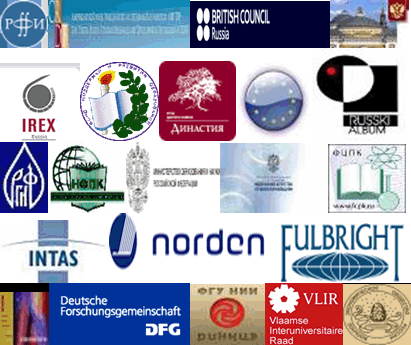 КОНКУРСЫ РОССИЙСКИХ И МЕЖДУНАРОДНЫХ ФОНДОВ И ПРОГРАММ